МУНИЦИПАЛЬНОЕ ОБРАЗОВАНИЕГОРОДСКОЙ ОКРУГ ГОРОД СУРГУТАДМИНИСТРАЦИЯ ГОРОДАПОСТАНОВЛЕНИЕОб утверждении корректировкипроекта планировки и проектамежевания территории поселка Лунного в городе Сургуте (многоэтажная застройка) в части земельных участков № 6, № 7, № 8, № 16, № 20 В соответствии со ст.45, 46 Градостроительного кодекса Российской                        Федерации, Уставом муниципального образования городской округ город                     Сургут, распоряжениями Администрации города от 30.12.2005 № 3686                         «Об утверждении Регламента Администрации города», от 10.01.2017 № 01                       «О передаче некоторых полномочий высшим должностным лицам Админи-        страции города», учитывая заключение по результатам публичных слушаний:1. Утвердить корректировку проекта планировки и проекта межевания                     территории поселка Лунного в городе Сургуте (многоэтажная застройка) в части земельных участков № 6, № 7, № 8, № 16, № 20 согласно приложениям 1, 2.2. Управлению по связям с общественностью и средствами массовой                       информации опубликовать настоящее постановление и результаты публичных                         слушаний в средствах массовой информации и разместить на официальном                портале Администрации города.3. Контроль за выполнением постановления возложить на заместителя Главы города Меркулова Р.Е.И.о. главы Администрации города				                         А.А. Жердев2Приложение 1к постановлениюАдминистрации городаот ___________ № _________Корректировка проекта планировки и проекта межевания территории поселка Лунногов городе Сургуте (многоэтажная застройка) в части земельных участков №6, №7, №8, №16, №20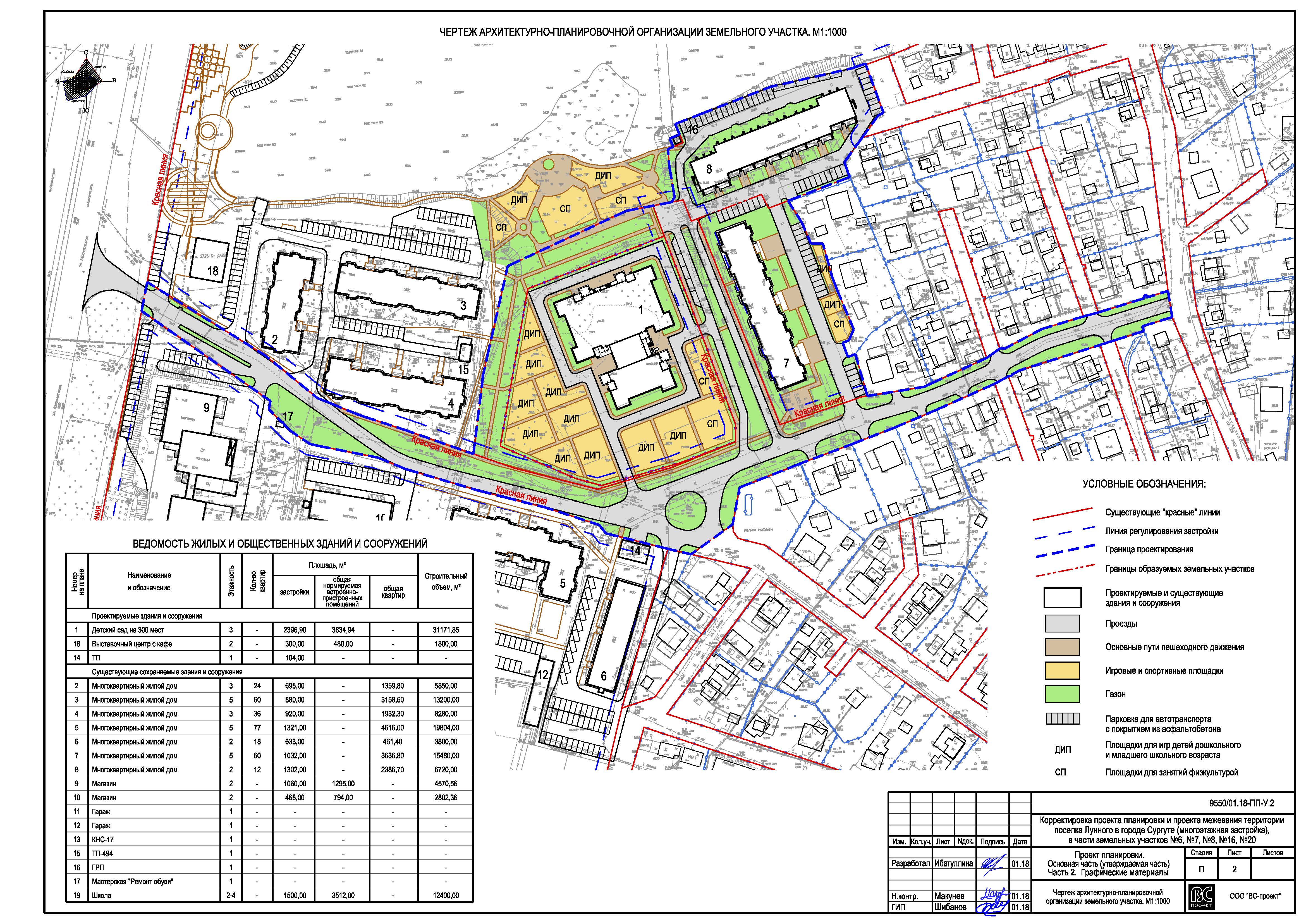 Приложение 2к постановлениюАдминистрации городаот ___________ № _________3Корректировка проекта планировки и проекта межевания территории поселка Лунногов городе Сургуте (многоэтажная застройка), в части земельных участков №6, №7, №8, №16, №20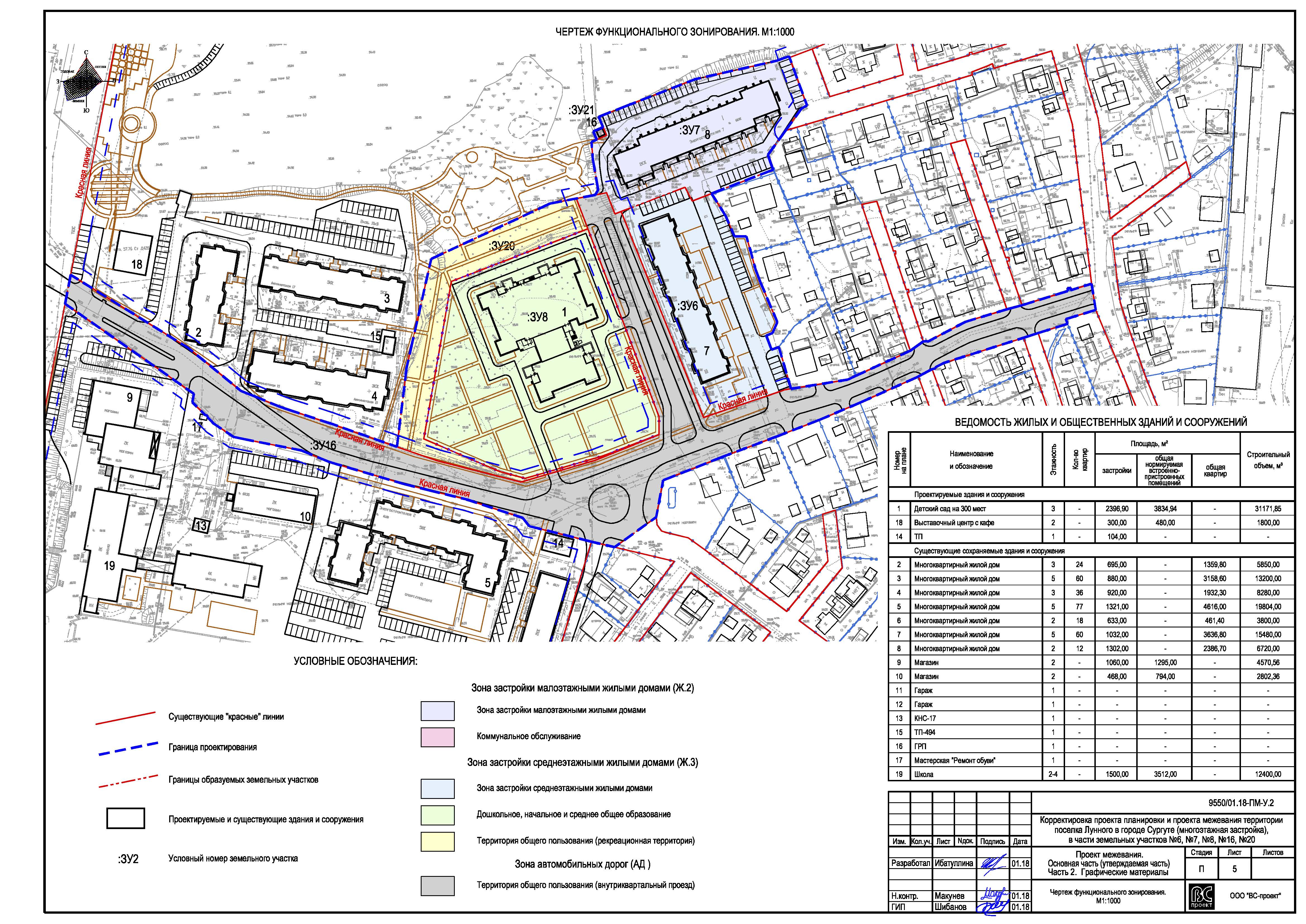 «15»022018г.№1132